Ҡ а р а р                                                                                                                                     р е ш е н и еО редакционной комиссии девятого заседания Совета сельского поселения Юмашевский сельсовет муниципального района Чекмагушевский район Республики БашкортостанВ соответствии со статьей 29 Регламента Совета сельского поселения Юмашевский сельсовет муниципального района Чекмагушевский район Республики Башкортостан Совет сельского поселения Юмашевский сельсовет муниципального района Чекмагушевский район Республики Башкортостан решил:избрать в редакционную комиссию девятого заседания  Совета сельского поселения Юмашевский сельсовет муниципального района Чекмагушевский район Республики Башкортостан       Ахметгареева Адика Ахметназиповича- депутата от избирательного округа №5.Глава сельского поселения:                                   Е.С. Семенова с.Юмашево«21» декабря  2016 года№46/3БАШҠОРТОСТАН  РЕСПУБЛИКАҺЫСАҠМАҒОШ  РАЙОНЫ муниципаль районЫНЫҢ  ЙОМАШ АУЫЛ СОВЕТЫ АУЫЛ    БИЛӘмӘҺЕ СОВЕТЫ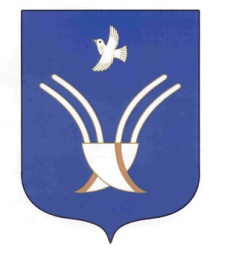 Совет сельского поселенияЮМАШЕВСКИЙ СЕЛЬСОВЕТмуниципального района Чекмагушевский район Республики Башкортостан